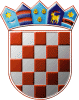 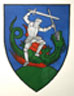         REPUBLIKA HRVATSKA       MEĐIMURSKA ŽUPANIJAOPĆINA SVETI JURAJ NA BREGU                          OPĆINSKI NAČELNIKKLASA:406-01/21-01/03URBROJ:2109/16-03-21-1Pleškovec, 28. rujna 2021.Na temelju članka 28. Statuta Općine Sveti Juraj na Bregu („Službeni glasnik Međimurske županije, broj 08/21.), Općinsko vijeće Općine Sveti Juraj na Bregu na svojoj 03. sjednici održanoj 28. rujna 2021. godine, donosiODLUKU o kupnji nekretnine (kat.čest.br. 6919/1, k.o. Lopatinec)Članak 1.Općina Sveti Juraj na Bregu kupit će od Jevtić Dragana iz Čakovca, Ivana Pl. Zajca 55, 40000 Čakovec, OIB:22411554000, kao vlasnika (1/1), nekretninu upisanu u zk.ul.br. 5007, zk.čest.br. 303/3/2/1, k.o. V Brežni kotar (identična s kč.br. 6919/1, k.o. Lopatinec) u naravi oranica.Nekretnina iz prethodnog stavka će se koristiti za izgradnju prometnice.Članak 2.Kupoprodajna cijena nekretnine iz članka 1. Ove Odluke, prema procjembenom elaboratu o tržišnoj vrijednosti nekretnine izrađenom od ovlaštenog stalnog sudskog vještaka za graditeljstvo i procjenu nekretnina Dragutina Matoteka, dipl.ing. i Ratka Matoteka, dipl.ing.građ. REV („Moderna –investa“ d.o.o.,), iznosi 9.257,12 Eura, a isplatit će se u kunskoj protuvrijednosti prema srednjem tečaju HNB-a za Euro na dan plaćanja.Članak 3.Ovlašćuje se općinski načelnik Anđelko Nagrajsalović,bacc.ing.comp., da zaključi kupoprodajni ugovor sa, sukladno uvjetima iz ove Odluke. Članak 4.	Ova Odluka stupa na snagu osmog dana od objave u „Službenom glasniku Međimurske županije“.                                                                                                PREDSJEDNIK                                                                                               Općinskog vijeća                                                                                              Anđelko Kovačić